St Ambrose High School S5/6 Assessment Calendar September - December 2023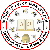 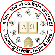 St Ambrose High School S5/6 Assessment Calendar September - December 2023St Ambrose High School S5/6 Assessment Calendar September - December 2023St Ambrose High School S5/6 Assessment Calendar September - December 2023St Ambrose High School S5/6 Assessment Calendar September - December 2023Date Subject Level Assessment Time (periods affected) SeptemberSeptemberSeptemberSeptemberSeptemberWed 20th SeptModern StudiesHDemocracy Timed Essay 2C 1&2, E 6&7Tues 12th SeptemberPoliticsHTimed Essay 1P5w/b 25th SeptemberGeographyH Climate Change and Atmosphere AssessmenttbcW/b 15th SeptemberBiologyHHalf unit assessmentVariousW/B 25th SeptemberChemistryHChecktestVariousW/B 25th SeptemberPhysicsHChecktestVariousW/B 25th SeptemberDesign & ManufactureHCheck TestVariousW/B 25th SeptemberGraphic CommunicationH/N5Check TestVariousWb 18th September Performance Recording 1 Instrument 1HClass time Wb 25th September Performance Recording 1 Instrument 2HClass time Mid-SeptemberMathsN5Block 1 Assessment (calculator and non-calculator)Class timeMid-SeptemberApplications of MathsN5Numeracy Mid-Block AssessmentsClass timeOctoberOctoberOctoberOctoberOctoberOctober 9thRMPSHAutumn Formal AssessmentMonday 3/4 (Origins)October 10thRMPSHAutumn Formal AssessmentTuesday 1/2 (Justice)2/10/23EnglishHRUAE Timed Practice (1)Monday 1&2 OR 3&42/10/23EnglishNational 5RUAE Timed Practice (1)Monday Period 2 OR 4w/b 9th OctoberModern StudiesHDemocracy End of Unit AssessmentVarious w/b 23rd October PoliticsHTimed Essay 2Variousw/b 23rd OctoberChemistryHUnit assessmentVariousw/b 23rd OctoberPhysicsHcheck testVariousw/b 23rd OctoberBiologyHUnit assessmenttbcW/b/ 23rd October BiologyAHcheck testTuesday 3, 4w/b 9th OctoberHuman BiologyHUnit assessmentvariousW/b 30th OctoberBiologyAHUnit assessmentVariousW/b 30th OctoberDesign & ManufactureHCheck TestVariousW/b 30th OctoberGraphic CommunicationH/N5Check TestVariousw/b 30th OctoberHistoryHScottish AssessmentVariousMid OctoberMathsN5Block 2 Mid-Block AssessmentClass timeMid OctoberApplications of MathsN5Numeracy AssessmentClass timeStart/Mid OctoberMathsHBlock 1 Assessment (straight line/circle/differentiation/quadratics)Class timeSt Ambrose High School S5/6 Assessment Calendar September - December 2023St Ambrose High School S5/6 Assessment Calendar September - December 2023St Ambrose High School S5/6 Assessment Calendar September - December 2023St Ambrose High School S5/6 Assessment Calendar September - December 2023St Ambrose High School S5/6 Assessment Calendar September - December 2023Date Subject Level Assessment Time (periods affected) SeptemberSeptemberSeptemberSeptemberSeptemberWed 20th SeptModern StudiesHDemocracy Timed Essay 2C 1&2, E 6&7Tues 12th SeptemberPoliticsHTimed Essay 1P5w/b 25th SeptemberGeographyH Climate Change and Atmosphere AssessmenttbcW/b 15th SeptemberBiologyHHalf unit assessmentVariousW/B 25th SeptemberChemistryHChecktestVariousW/B 25th SeptemberPhysicsHChecktestVariousW/B 25th SeptemberDesign & ManufactureHCheck TestVariousW/B 25th SeptemberGraphic CommunicationH/N5Check TestVariousWb 18th September Performance Recording 1 Instrument 1HClass time Wb 25th September Performance Recording 1 Instrument 2HClass time Mid-SeptemberMathsN5Block 1 Assessment (calculator and non-calculator)Class timeMid-SeptemberApplications of MathsN5Numeracy Mid-Block AssessmentsClass timeOctoberOctoberOctoberOctoberOctoberOctober 9thRMPSHAutumn Formal AssessmentMonday 3/4 (Origins)October 10thRMPSHAutumn Formal AssessmentTuesday 1/2 (Justice)2/10/23EnglishHRUAE Timed Practice (1)Monday 1&2 OR 3&42/10/23EnglishRUAE Timed Practice (1)Monday Period 2 OR 4w/b 9th OctoberModern StudiesHDemocracy End of Unit AssessmentVarious w/b 23rd October PoliticsHTimed Essay 2Variousw/b 23rd OctoberChemistryHUnit assessmentVariousw/b 23rd OctoberPhysicsHcheck testVariousw/b 23rd OctoberBiologyHUnit assessmenttbcW/b/ 23rd October BiologyAHcheck testTuesday 3, 4w/b 9th OctoberHuman BiologyHUnit assessmentvariousW/b 30th OctoberBiologyAHUnit assessmentVariousW/b 30th OctoberDesign & ManufactureHCheck TestVariousW/b 30th OctoberGraphic CommunicationH/N5Check TestVariousw/b 30th OctoberHistoryHScottish AssessmentVariousMid OctoberMathsN5Block 2 Mid-Block AssessmentClass timeMid OctoberApplications of MathsN5Numeracy AssessmentClass timeStart/Mid OctoberMathsHBlock 1 Assessment (straight line/circle/differentiation/quadratics)Class timeSt Ambrose High School S5/6 Assessment Calendar September - December 2023St Ambrose High School S5/6 Assessment Calendar September - December 2023St Ambrose High School S5/6 Assessment Calendar September - December 2023St Ambrose High School S5/6 Assessment Calendar September - December 2023St Ambrose High School S5/6 Assessment Calendar September - December 2023Date Subject Level Assessment Time (periods affected) NovemberNovemberNovemberNovemberNovemberw/b 13th November Modern StudiesHSocial Issues Timed Essay 1Various9/11/23MediaHAnalysis of Media Timed PracticeThursday 3 and 421/11/23MediaN5Exam Paper Timed PracticeTuesday 6 and 7w/b 27th NovemberPoliticsH Timed Essay 3Variousw/b 27th NovemberChemistryHCheck testVariousw/b 27th NovemberPhysicsHCheck testVariousw/b 27th NovemberDesign & ManufactureHCheck TestVariousw/b 27th NovemberGraphic CommunicationH/N5Check TestVariousWb 13th Nov Music Performance HRen/Baroque/Classical Unit AssessmentVariousWb 27th Nov Music Performance HComposition Draft 1VariousNovemberEnglishH/N5Timed Scottish Text or Critical Essay (45 mins)Arranged by Class TeacherMid NovemberApplications of MathsN5Finance and Statistics Mid Block AssessmentClass timeStart of NovemberMathsN5Block 2 AssessmentClass TimeEnd of NovemberMathsHAssessment 2Class time23/11/2323/11/23 English AH Timed Textual Analysis Thursday 1 and 2 23/11EnglishAHTimed Textual AnalysisThursday 1&2DecemberDecemberDecemberDecemberDecemberw/b 4th DecemberModern Studies HSocial Issues End of Unit Assessment (with Paper 2)Various  7/12/23EnglsihAHTimed Literary StudyThursday 1&2Monday 18th DecemberPoliticsHTimed 20 mark Data InterpretationP1&2w/b 18th DecemberPhysicsHcheck testVariousw/b 18th DecemberBiologyAHcheck testvariousWb 18th December Music Performance H Composition Draft 2 with written reviewVarious WB 11th December Music PerformanceH Practice Paper 1 Class time DecemberEnglishH/N5Timed Critical Essay or Scottish Text (45 mins)Arranged by Class Teacher(45 minutes)Mid DecemberApplications of MathsN5Finance and Statistics AssessmentClass time